Körpersprache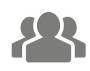 Arbeitet in zwei Gruppen und sammelt Ideen in Form einer Mindmap auf einem Flipchart!Warum, glaubt ihr, hilft Torben ausgerechnet der Boxsport?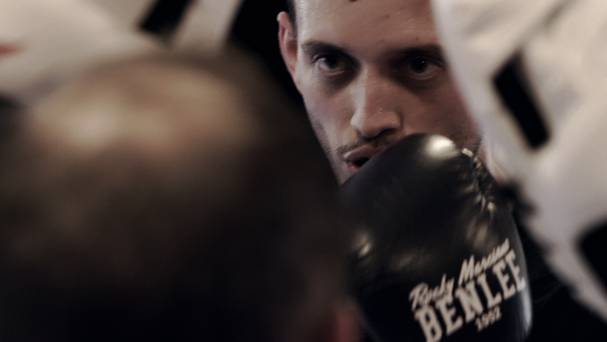 Sammelt Stichpunkte:> Was ist typisch für einen Boxer?> Wie sieht ein Boxer aus?> Was kann ein Boxer?> Wie ist der Körper eines Boxers?_______________________________________  ______________________________________  _______________________________________  ______________________________________ _______________________________________  _____________________________________________________________________________  ______________________________________Was gelingt Carol in der Gothic-Szene?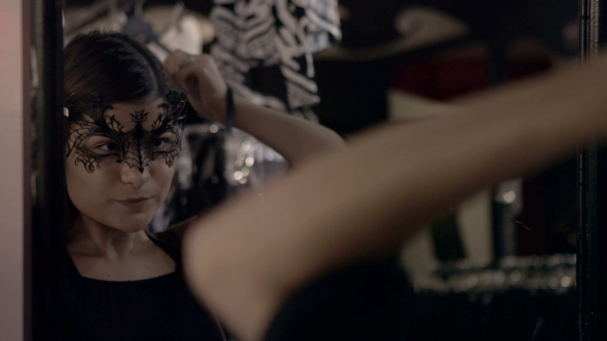 Sammelt Stichpunkte:> Welche Farben sind typisch in dieser Szene?> Was gibt es hier für Auffassungen über schön und hässlich?> Was kann diese Gruppe, was Carols Klasse nicht kann?> Welche Rolle spielt hier Carols Hautfarbe?_______________________________________  ______________________________________  _______________________________________  ______________________________________ _______________________________________  _____________________________________________________________________________  ______________________________________